DRAFT MINUTES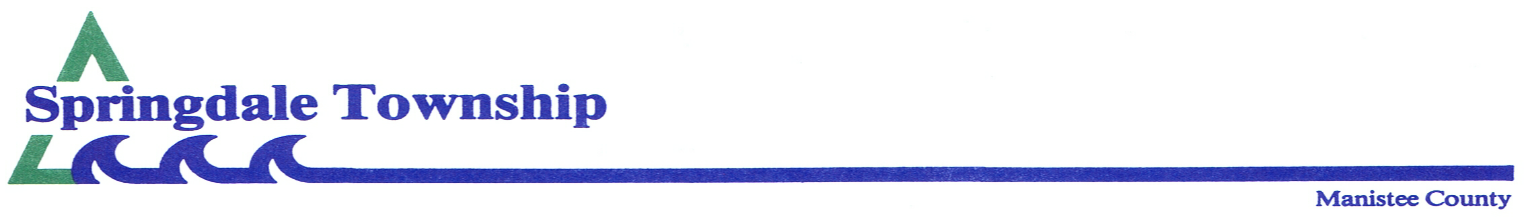 Regular Board MinutesMay 11, 2020 – 7:30 p.m.Meeting called to order by Supv. Brian Moore, followed by the Pledge of AllegianceIn attendance:  Brian Moore, Richard Hitchingham, Judy Wheelock, Keith Moore, Penny Nelson With no additions or corrections to the agenda by Board and/or audience, motion by J. Wheelock, 2nd by K. Moore to approve the agenda.  Carried.Motion by R. Hitchingham, 2nd by K. Moore to approve minutes of March 23, 2020 special meeting regarding Snowbirds after changing “Springfield” to “Springdale” on resolution.  Carried.Motion by K. Moore, 2nd by J. Wheelock to approve minutes of April 13, 2020 regular meeting.  Carried.Treasurer’s report.  R. Hitchingham reviewed the operating statement and balance sheet.  The amount of revenue received from the state could be half of this amount in the future.  Question about selling the cemetery extra lot, while it may be permissible, it isn’t something that the board wants to do right now.Motion by J. Wheelock; 2nd K. Moore to pay all bills presented using checks #8271 through 8287.  Carried.Fire Department report.  Received via e-mail and distributed to the board.Old business  Road repair status, if any.  K. Moore has not received an answer from the road commission.  Said that the cost to repair Big Four would be a 70/30 split; Springdale Rd would be 50/50.  Web site update and what to include.  Minutes, announcements, information about the township, a map of the campground and the cemetery etc.  Training will be provided.New businessOpening of lawn care bids and awarding contract.  Only one bid was received and that was from S&S Irrigation.  Motion by K. Moore; 2nd J. Wheelock to accept this bid.  Carried.Placement of flags at the cemetery made easier by the brass holders on the correct grave.Opening of Healy Lake Campground timeframe.  Discussion about leaving the gate open ahead of official opening date of June 9, to allow access to the lake.  Motion by K. Moore; 2nd J. Wheelock to leave the gate closed.  List of trusted/approved vendors to care for various electrical, plumbing, furnace work and hall cleaning to be prepared.  Clean up day June 20 help needed.  Public comments.  2-minute limit per person or group during public comments.  None.Motion by B. Moore, 2nd by K. Moore to enter into a closed session to discuss attorney/client privileged matter.  Carried.  Returned to open meeting at 8:30 p.m.Adjournment 8:35 p.m.